ПРОТОКОЛ № _____Доп. Вр.                    в пользу                                           Серия 11-метровых                    в пользу                                            Подпись судьи : _____________________ /_________________________ /ПредупрежденияУдаленияПредставитель принимающей команды: ______________________ / _____________________ Представитель команды гостей: _____________________ / _________________________ Замечания по проведению игры ______________________________________________________________________________________________________________________________________________________________________________________________________________________________________________________________________________________________________________________________________________________________________________________________________________________________________________________________________________________________________________________________Травматические случаи (минута, команда, фамилия, имя, номер, характер повреждения, причины, предварительный диагноз, оказанная помощь): _________________________________________________________________________________________________________________________________________________________________________________________________________________________________________________________________________________________________________________________________________________________________________________________________________________________________________Подпись судьи:   _____________________ / _________________________Представитель команды: ______    __________________  подпись: ___________________    (Фамилия, И.О.)Представитель команды: _________    _____________ __ подпись: ______________________                                                             (Фамилия, И.О.)Лист травматических случаевТравматические случаи (минута, команда, фамилия, имя, номер, характер повреждения, причины, предварительный диагноз, оказанная помощь)_______________________________________________________________________________________________________________________________________________________________________________________________________________________________________________________________________________________________________________________________________________________________________________________________________________________________________________________________________________________________________________________________________________________________________________________________________________________________________________________________________________________________________________________________________________________________________________________________________________________________________________________________________________________________________________________________________________________________________________________________________________________________________________________________________________________________________________________________________________________________________________________________________________________________________________________________________________________________________________________________________________________________________________________________________________________________________________________________________________________________________________Подпись судьи : _________________________ /________________________/ 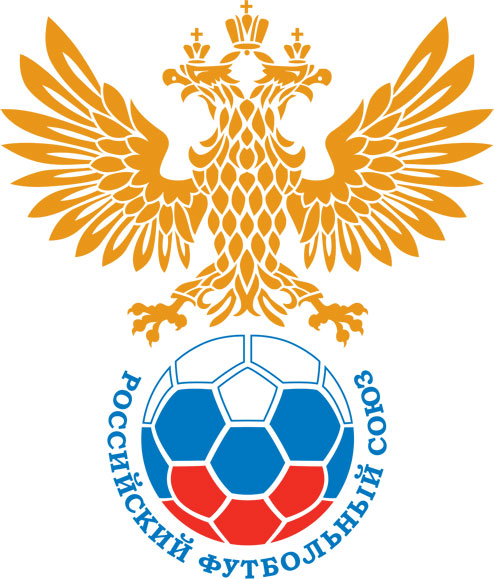 РОССИЙСКИЙ ФУТБОЛЬНЫЙ СОЮЗМАОО СФФ «Центр»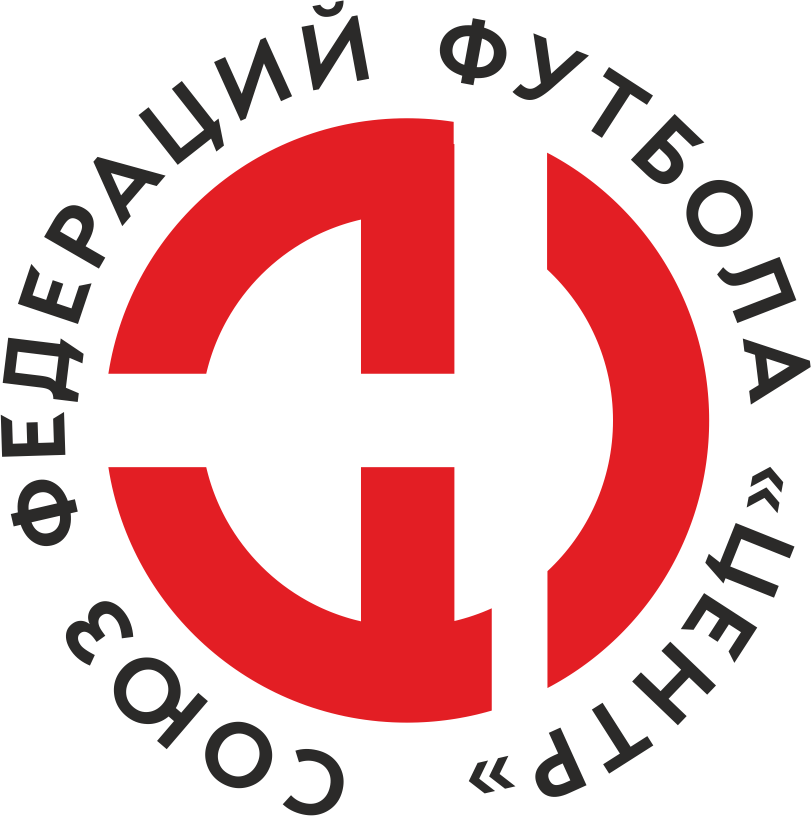    Первенство России по футболу среди команд III дивизиона, зона «Центр» _____ финала Кубка России по футболу среди команд III дивизиона, зона «Центр»Стадион «Старт» (Нововоронеж)Дата:2 октября 2021Атом (Н-воронеж)Атом (Н-воронеж)Атом (Н-воронеж)Атом (Н-воронеж)Академия Спорта (Шебекино)Академия Спорта (Шебекино)команда хозяевкоманда хозяевкоманда хозяевкоманда хозяевкоманда гостейкоманда гостейНачало:15:00Освещение:естественноеестественноеКоличество зрителей:200Результат:1:0в пользуАтом (Н-воронеж)1 тайм:0:0в пользуничьяСудья:Стрелков Андрей  (Курск)кат.1 кат.1 помощник:Квасов Иван Рязанькат.1 кат.2 помощник:Оболенских Евгений Курсккат.1 кат.Резервный судья:Резервный судья:Кашковский Владимиркат.1 кат.Инспектор:Рязанцев Павел Михайлович КурскРязанцев Павел Михайлович КурскРязанцев Павел Михайлович КурскРязанцев Павел Михайлович КурскДелегат:СчетИмя, фамилияКомандаМинута, на которой забит мячМинута, на которой забит мячМинута, на которой забит мячСчетИмя, фамилияКомандаС игрыС 11 метровАвтогол1:0Роман ГорбуновАтом (Н-воронеж)77Мин                 Имя, фамилия                          КомандаОснованиеРОССИЙСКИЙ ФУТБОЛЬНЫЙ СОЮЗМАОО СФФ «Центр»РОССИЙСКИЙ ФУТБОЛЬНЫЙ СОЮЗМАОО СФФ «Центр»РОССИЙСКИЙ ФУТБОЛЬНЫЙ СОЮЗМАОО СФФ «Центр»РОССИЙСКИЙ ФУТБОЛЬНЫЙ СОЮЗМАОО СФФ «Центр»РОССИЙСКИЙ ФУТБОЛЬНЫЙ СОЮЗМАОО СФФ «Центр»РОССИЙСКИЙ ФУТБОЛЬНЫЙ СОЮЗМАОО СФФ «Центр»Приложение к протоколу №Приложение к протоколу №Приложение к протоколу №Приложение к протоколу №Дата:2 октября 20212 октября 20212 октября 20212 октября 20212 октября 2021Команда:Команда:Атом (Н-воронеж)Атом (Н-воронеж)Атом (Н-воронеж)Атом (Н-воронеж)Атом (Н-воронеж)Атом (Н-воронеж)Игроки основного составаИгроки основного составаЦвет футболок: синие       Цвет гетр: синиеЦвет футболок: синие       Цвет гетр: синиеЦвет футболок: синие       Цвет гетр: синиеЦвет футболок: синие       Цвет гетр: синиеНЛ – нелюбительНЛОВ – нелюбитель,ограничение возраста НЛ – нелюбительНЛОВ – нелюбитель,ограничение возраста Номер игрокаЗаполняется печатными буквамиЗаполняется печатными буквамиЗаполняется печатными буквамиНЛ – нелюбительНЛОВ – нелюбитель,ограничение возраста НЛ – нелюбительНЛОВ – нелюбитель,ограничение возраста Номер игрокаИмя, фамилияИмя, фамилияИмя, фамилия48Михаил Алфимов Михаил Алфимов Михаил Алфимов 17Денис Якунин  (к)Денис Якунин  (к)Денис Якунин  (к)85Дмитрий Лавлинский Дмитрий Лавлинский Дмитрий Лавлинский 4Роман Горбунов Роман Горбунов Роман Горбунов 57Роберт Ямлиханов Роберт Ямлиханов Роберт Ямлиханов 77Иван Щербаков Иван Щербаков Иван Щербаков 11Дмитрий Сапельников Дмитрий Сапельников Дмитрий Сапельников 8Дмитрий Авраменко Дмитрий Авраменко Дмитрий Авраменко 7Андрей Силкин Андрей Силкин Андрей Силкин 10Сергей Колпаков Сергей Колпаков Сергей Колпаков 9Антон Мамонтов Антон Мамонтов Антон Мамонтов Запасные игроки Запасные игроки Запасные игроки Запасные игроки Запасные игроки Запасные игроки 81Владимир КутыревВладимир КутыревВладимир Кутырев36Ян Ильченко Ян Ильченко Ян Ильченко 23Дмитрий КачуренкоДмитрий КачуренкоДмитрий Качуренко98Дмитрий ДжариашвилиДмитрий ДжариашвилиДмитрий Джариашвили69Глеб ПодковыровГлеб ПодковыровГлеб Подковыров2Иван БорсяковИван БорсяковИван Борсяков6Ярослав ДенисовЯрослав ДенисовЯрослав ДенисовТренерский состав и персонал Тренерский состав и персонал Фамилия, имя, отчествоФамилия, имя, отчествоДолжностьДолжностьТренерский состав и персонал Тренерский состав и персонал 1Сергей Сергеевич ПанинНачальник командыНачальник командыТренерский состав и персонал Тренерский состав и персонал 234567ЗаменаЗаменаВместоВместоВместоВышелВышелВышелВышелМинМинСудья: _________________________Судья: _________________________Судья: _________________________11Дмитрий АвраменкоДмитрий АвраменкоДмитрий АвраменкоИван БорсяковИван БорсяковИван БорсяковИван Борсяков676722Дмитрий СапельниковДмитрий СапельниковДмитрий СапельниковГлеб ПодковыровГлеб ПодковыровГлеб ПодковыровГлеб Подковыров7272Подпись Судьи: _________________Подпись Судьи: _________________Подпись Судьи: _________________33Сергей КолпаковСергей КолпаковСергей КолпаковДмитрий ДжариашвилиДмитрий ДжариашвилиДмитрий ДжариашвилиДмитрий Джариашвили90+90+Подпись Судьи: _________________Подпись Судьи: _________________Подпись Судьи: _________________44556677        РОССИЙСКИЙ ФУТБОЛЬНЫЙ СОЮЗМАОО СФФ «Центр»        РОССИЙСКИЙ ФУТБОЛЬНЫЙ СОЮЗМАОО СФФ «Центр»        РОССИЙСКИЙ ФУТБОЛЬНЫЙ СОЮЗМАОО СФФ «Центр»        РОССИЙСКИЙ ФУТБОЛЬНЫЙ СОЮЗМАОО СФФ «Центр»        РОССИЙСКИЙ ФУТБОЛЬНЫЙ СОЮЗМАОО СФФ «Центр»        РОССИЙСКИЙ ФУТБОЛЬНЫЙ СОЮЗМАОО СФФ «Центр»        РОССИЙСКИЙ ФУТБОЛЬНЫЙ СОЮЗМАОО СФФ «Центр»        РОССИЙСКИЙ ФУТБОЛЬНЫЙ СОЮЗМАОО СФФ «Центр»        РОССИЙСКИЙ ФУТБОЛЬНЫЙ СОЮЗМАОО СФФ «Центр»Приложение к протоколу №Приложение к протоколу №Приложение к протоколу №Приложение к протоколу №Приложение к протоколу №Приложение к протоколу №Дата:Дата:2 октября 20212 октября 20212 октября 20212 октября 20212 октября 20212 октября 2021Команда:Команда:Команда:Академия Спорта (Шебекино)Академия Спорта (Шебекино)Академия Спорта (Шебекино)Академия Спорта (Шебекино)Академия Спорта (Шебекино)Академия Спорта (Шебекино)Академия Спорта (Шебекино)Академия Спорта (Шебекино)Академия Спорта (Шебекино)Игроки основного составаИгроки основного составаЦвет футболок: белые   Цвет гетр:  белыеЦвет футболок: белые   Цвет гетр:  белыеЦвет футболок: белые   Цвет гетр:  белыеЦвет футболок: белые   Цвет гетр:  белыеНЛ – нелюбительНЛОВ – нелюбитель,ограничение возрастаНЛ – нелюбительНЛОВ – нелюбитель,ограничение возрастаНомер игрокаЗаполняется печатными буквамиЗаполняется печатными буквамиЗаполняется печатными буквамиНЛ – нелюбительНЛОВ – нелюбитель,ограничение возрастаНЛ – нелюбительНЛОВ – нелюбитель,ограничение возрастаНомер игрокаИмя, фамилияИмя, фамилияИмя, фамилия1Артем Цыгулев (к)Артем Цыгулев (к)Артем Цыгулев (к)19Николай Смирных Николай Смирных Николай Смирных 10Денис Жилмостных Денис Жилмостных Денис Жилмостных 20Никита Олишевский Никита Олишевский Никита Олишевский 18Данил Кулиев Данил Кулиев Данил Кулиев 7Никита Ершов Никита Ершов Никита Ершов 3Роман Ходеев Роман Ходеев Роман Ходеев 11Захар Подзолков Захар Подзолков Захар Подзолков 16Илья Контанистов Илья Контанистов Илья Контанистов 17Данил Аносов Данил Аносов Данил Аносов 8Константин Яценко Константин Яценко Константин Яценко Запасные игроки Запасные игроки Запасные игроки Запасные игроки Запасные игроки Запасные игроки 12Алексей КудиновАлексей КудиновАлексей Кудинов5Кирилл МорозовКирилл МорозовКирилл Морозов15Никита КононенкоНикита КононенкоНикита Кононенко9Иван НосуленкоИван НосуленкоИван Носуленко14Иван КуликовИван КуликовИван Куликов13Дмитрий ДенисовДмитрий ДенисовДмитрий ДенисовТренерский состав и персонал Тренерский состав и персонал Фамилия, имя, отчествоФамилия, имя, отчествоДолжностьДолжностьТренерский состав и персонал Тренерский состав и персонал 1Михаил Юрьевич Павлов Главный тренерГлавный тренерТренерский состав и персонал Тренерский состав и персонал 2Сергей Владимирович ПоповТренерТренер34567Замена Замена ВместоВместоВышелМинСудья : ______________________Судья : ______________________11Захар ПодзолковЗахар ПодзолковДмитрий Денисов4622Данил АносовДанил АносовИван Куликов67Подпись Судьи : ______________Подпись Судьи : ______________Подпись Судьи : ______________33Подпись Судьи : ______________Подпись Судьи : ______________Подпись Судьи : ______________44556677        РОССИЙСКИЙ ФУТБОЛЬНЫЙ СОЮЗМАОО СФФ «Центр»        РОССИЙСКИЙ ФУТБОЛЬНЫЙ СОЮЗМАОО СФФ «Центр»        РОССИЙСКИЙ ФУТБОЛЬНЫЙ СОЮЗМАОО СФФ «Центр»        РОССИЙСКИЙ ФУТБОЛЬНЫЙ СОЮЗМАОО СФФ «Центр»   Первенство России по футболу среди футбольных команд III дивизиона, зона «Центр» _____ финала Кубка России по футболу среди футбольных команд III дивизиона, зона «Центр»       Приложение к протоколу №Дата:2 октября 2021Атом (Н-воронеж)Академия Спорта (Шебекино)команда хозяевкоманда гостей